Муниципальный комитет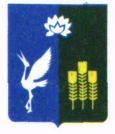 Прохорского сельского поселенияСпасского муниципального районаПриморского краяРешение20.11.2019			                        с. Прохоры				       № 241В внесении изменений в решение муниципального комитета Прохорского сельского поселения от 07.10.2019 № 230 «О принятии положения «О налоге на имущество физических лиц в Прохорском сельском поселении»На основании Федерального закона от 06 октября 2003 года № 131-ФЗ «Об общих принципах организации местного самоуправления в Российской Федерации», статьи 61 Бюджетного кодекса Российской Федерации, статьи 12 Налогового кодекса Российской Федерации, Устава Прохорского сельского поселения, муниципальный комитет Прохорского сельского поселения РЕШИЛ:Внести в решение муниципального комитета Прохорского сельского поселения «О принятии положения «О налоге на имущество физических лиц в Прохорском сельском поселении» от 07.10.0019 № 230 следующие изменения:В п 2.1. слова «настоящей статьей» заменить на «ст.403 НК».П.4 (налоговые льготы) изложить в следующей редакции:«4.1. Дополнительные налоговые льготы предоставляются:- членам многодетных семей, в отношении одного земельного участка по выбору налогоплательщика – в виде освобождения от уплаты земельного налога по данному участку.4.2. налогоплательщики, указанные в абз. 2 пп. 4.1. п. 4 настоящего Положения представляют в налоговый орган по своему выбору заявление о предоставлении налоговой льготы, а также вправе предоставить документы, подтверждающие право на льготу, установленные Положением «О предоставлении налоговых льгот многодетным семьям», утвержденным решением муниципального комитета Прохорского сельского поселения Спасского муниципального района Приморского края № 182 от 27.11.2018 г.»Настоящее решение вступает в силу в силу с 01 января 2020 года, но не ранее, чем по истечении одного месяца со дня его официального опубликования и не ранее 1-го числа очередного налогового периода по налогу на имущество физических лиц.Контроль за исполнением настоящего решения возложить на главу администрации Прохорского сельского поселения Спасского муниципального района Приморского края.Глава Прохорского сельского поселения					Кобзарь В.В.